
 FORMULARZ ZGŁOSZENIOWY 
UCZESTNIKA PROJEKTU
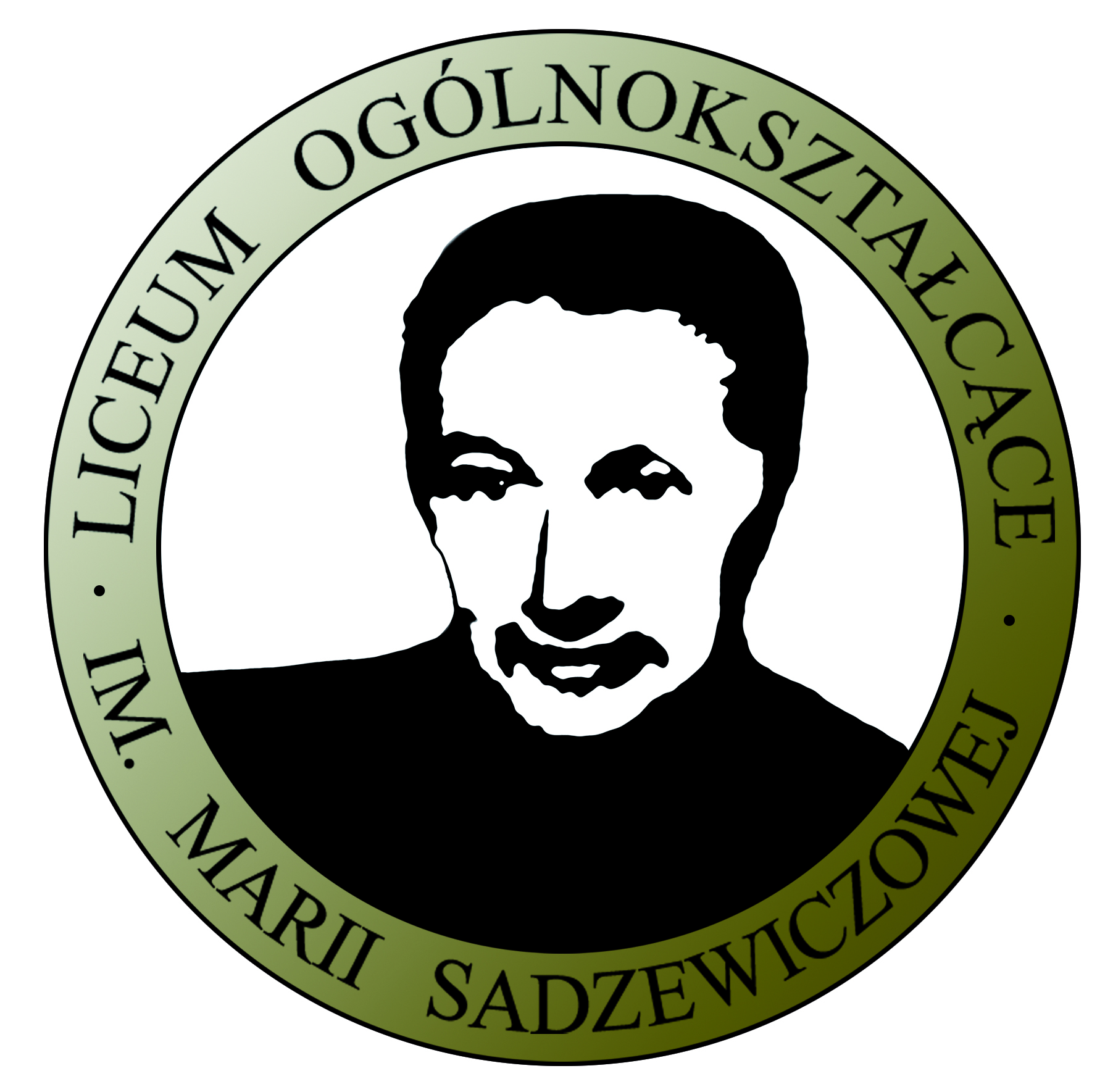 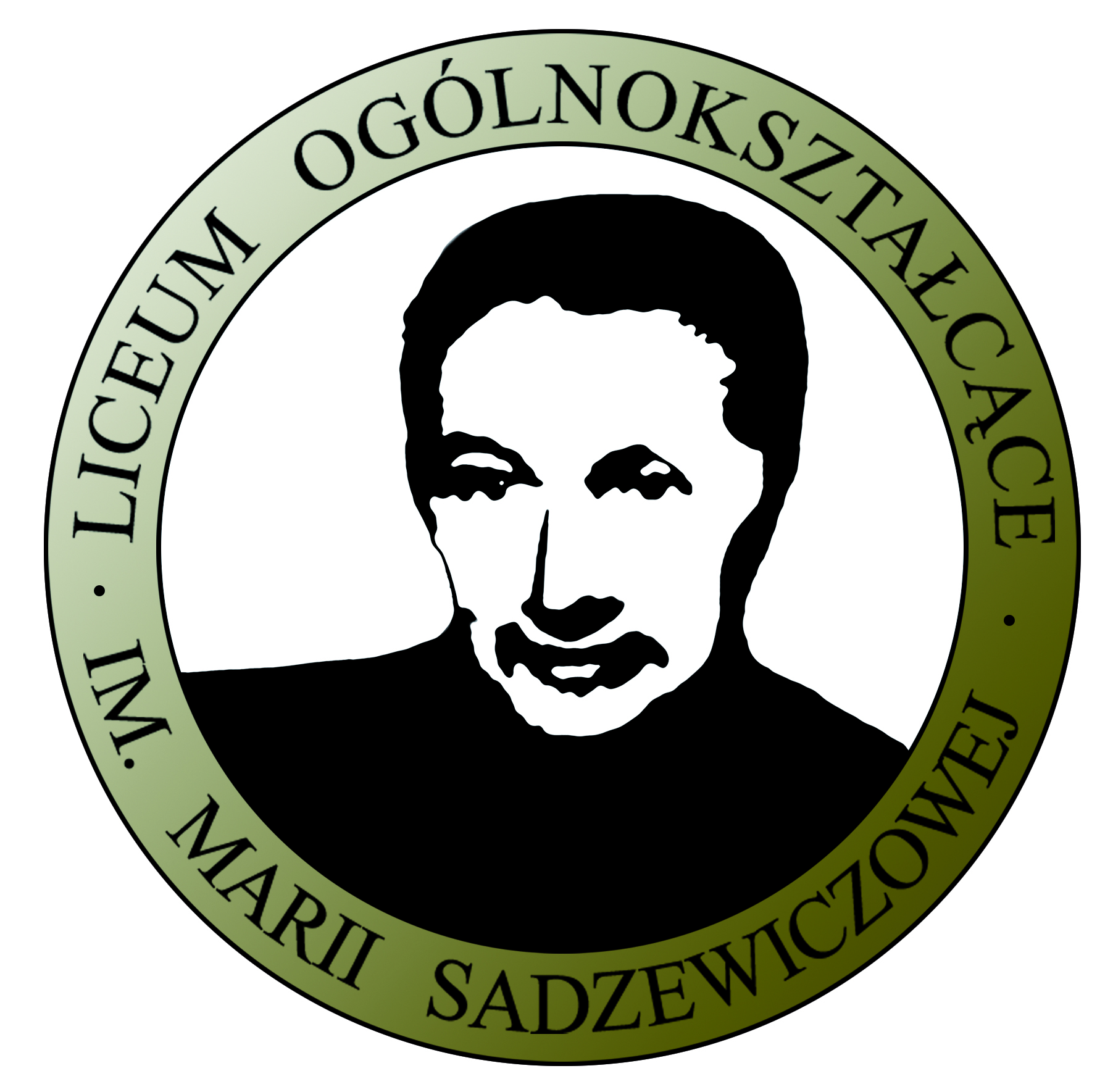           WYJAŚNIENIE: Formularz wraz oświadczeniami proszę wypełnić czytelnie, drukowanymi literami. Uczestnik wypełnia wszystkie białe pola. W polach wyboru proszę zaznaczyć znak „X”. Proszę wypełnić wszystkie pola formularza,                                oświadczeń oraz złożyć czytelne podpisy w wyznaczonych miejscach.   DANE WSPÓLNE:DANE OSOBOWE:Oświadczenia:Oświadczam, że zostałem/am poinformowany/a, iż projekt „Klucze do przyszłości uczniów Sadzewiczowej” jest współfinansowany przez Unię Europejską ze środków Europejskiego Funduszu Społecznego w ramach Regionalnego Programu Operacyjnego Województwa Mazowieckiego na lata 2014-2020.Oświadczam, że zawarte w niniejszym formualrzu informacje są zgodne z prawdą oraz stanem faktycznym.Deklaruję uczestnictwo w badaniach ankietowych oraz ewaluacyjnych prowadzonych na potrzeby Projektu.W przypadku zmiany swojego statusu, zobowiązuje się niezwłocznie poinformować o tym fakcie Beneficjenta.……………………………………………………………………………………………………………(DATA I PODPIS UCZESTNIKA)Tytuł projektu:„Klucze do przyszłości uczniów Sadzewiczowej”Nr wniosku:RPMA.10.01.01-14-b811/18-00Oś Priorytetowa, w ramach której realizowany jest projekt:Oś priorytetowa X.„Edukacja dla rozwoju regionu”Numer i nazwa DziałaniaDziałanie 10.1 „Edukacja ogólna i przedszkolna”Numer i Nazwa PoddziałaniePodziałanie 10.1.1 „Edukacja ogólna”Dane uczestnikaLP.NAZWAPOLA DO WYPEŁNIENIAPOLA DO WYPEŁNIENIAPOLA DO WYPEŁNIENIAPOLA DO WYPEŁNIENIADane uczestnika1Imię (imiona)Dane uczestnika2NazwiskoDane uczestnika3PłećKobietaMężczyznaDane uczestnika4PESELDane uczestnika5WykształcenieDane adresowe6UlicaDane adresowe7Nr domuDane adresowe8Nr lokaluDane adresowe9MiejscowośćDane adresowe10GminaDane adresowe11ObszarMiejskiWiejskiDane adresowe12Kod pocztowyDane adresowe13WojewództwoDane adresowe14PowiatDane adresowe15Telefon kontaktowyDane adresowe16Adres poczty elektronicznej (e-mail)Ogólne17Status osoby 
na rynku pracyOgólne18Wykonywany zawódOgólne19Zatrudniony w:Ogólne20Staż pracy 